Publicado en Ciudad de México el 18/01/2021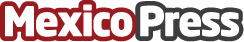 Comprar por internet aumentará el costo de los productos debido a la Reforma Fiscal 2021A partir del 1 de enero del 2021 será un impuesto obligatorio el IVA en compras por medio de plataformas digitales. La Miscelánea Fiscal va enfocada a los diferentes impuestos como el IVA, ISR y IEPSDatos de contacto:Alejandra PérezMejor gestión más negocios 5519594802Nota de prensa publicada en: https://www.mexicopress.com.mx/comprar-por-internet-aumentara-el-costo-de-los Categorías: Derecho Finanzas Emprendedores E-Commerce Recursos humanos Consumo Ciudad de México http://www.mexicopress.com.mx